POVABIMO SONCE V ŠOLOV TEDNU OTROKA VABLJENI NA NASLEDNJE DEJAVNOSTI: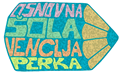 OSNOVNA ŠOLA VENCLJA PERKA Ljubljanska 58 a, 1230 Domžaletel:   01/729-83-00faks: 01/729-83-20 e-naslov: os.vp-domzale@guest.arnes.si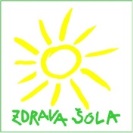 Torek, 3.10.2017Volitve predsednika šolskega otroškega parlamentadopoldneSUŠSREDA, 4.10.2017Sprejem pri županu Občine DomžaleOb 11.00Petra Paradiž, Aljaž Praznik, Matevž Kosem TodorovičSreda, 4.10.2017Ustvarjalne delavnice v domžalski knjižniciOd 16.00 – 18.00ZPM DomžaleSreda, 4.10.2017Tradicionalna tekma v odbojki med učitelji in učenci OŠ Venclja PerkaOb 12.45Meta Pirnat Radovič, Matevž Kosem TodorovičSreda, 4.10.2017V KD Franca Bernika: Glasbeno-baletna pravljica: Miška si poišče domOb 18.00ZPM DomžalePetek, 6.10.2017V KD Franca Bernika: Košarkar naj boOb 18.00ZPM Domžale